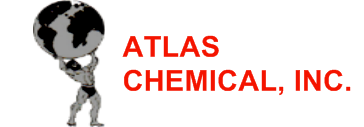 ATCNEUTRAL TANK CLEANER - HCFDESCRIPTIONATC is a neutral, colorless liquid designed to be safe for use in zinc silicate coated tanks. It can be used to clean vegetable oils, animal oils and fats, and mineral oils and works to remove traces of chlorides and sulfides from bulkhead. ATC helps remove hydrocarbons, and works in fresh water and sea water.PRODUCT FEATURESNeutral pH, can be used on all resistant coatings, including zincHighly concentrated, works in high dilution ratesWorks well when heated in solution, temp rang 20-60°CUsed also as hydrocarbon removerAPPLICATIONATC can be used to clean vegetable and animal oils and fats, and mineral oils in zinc-lined tanks.ATC can also be used as a final step to removing residual hydrocarbons by hand spraying on heated tank surfaces. Allow 30 minutes dwell time, then steam or rinse thoroughly.METHOD/USERecirculation: ATC can be used in the Butterworth systems. A dilution of 2-5%, circulated for 4 to 6 hours is adequate for most cargo residues. Use a higher percentage of ATC for heavier buildup of cargo residues.PROPERTIESpH: 7Specific Gravity: 1.04 (Water = 1)Flash Point: Non-FlammableNon-Toxic, BiodegradableAPPROVALSIMO approved in accordance with MEPC 2.Major coating manufacturersStock Points:                         U.S.A.: 		South America:		Europe:		Africa:		Asia:         Houston         	Panama			Rotterdam	Egypt	                Singapore         New York	                Trinidad